基隆市108年度績優童軍團獎勵計畫宗旨：培養青少年崇尚榮譽及團隊合作之精神，表彰對於辦理團務工作、訓練及活動等有功之本市童軍團，以激勵童軍運動蓬勃發展。為推展本市童軍運動，鼓勵績優童軍團舉辦活動，引導學生學以致用，進而達到多元探索適性發展的目的。依據：中華民國童軍總會表揚績優童軍團實施細則。基隆市精進童軍教育發展方案。獎勵對象：107年度獲選中華民國童軍總會評定之全國績優童軍團。107年度獲選基隆市童軍會評定之本市績優童軍團。獎勵方式：補助績優童軍團辦理108年度童軍活動經費。108年獎勵額度（獎勵額度依各年度童軍經費編列情況酌予調整）全國績優童軍團：新臺幣10,000元整。本市績優童軍團：新臺幣  5,000元整。申請方式：學校童軍團：自本計畫公文公告日起1個月內，將活動計畫暨經費申請表函送本府申辦。社區童軍團：自本計畫公文公告日起1個月內，將活動計畫暨經費申請表函送本市童軍會，由本市童軍會統一彙整申辦。（活動計畫、經費申請表格式如附件1、2）核銷：學校童軍團：依據「基隆市地方教育發展基金補助及委辦經費作業辦法」辦理經費執行、核撥及結報。社區童軍團：活動結束後20日內，將領據、原始憑證(黏貼於原始憑證黏存單)、「成果報告」及「經費核銷明細表」，函送本市童軍會辦理撥款作業。（領據、原始憑證、成果報告暨經費核銷明細表格市詳如附件3～6）經費來源：所需經費由本府相關預算項下支應。本計畫奉核後函頒實施，修正時亦同。附件1《學校名稱或童軍團團名》108年度《童軍活動名稱》實施計畫（參考格式）依據：基隆市108年度績優童軍團獎勵計畫。….目的：（一）….（二）….辦理單位：指導單位：基隆市政府主辦單位：協辦單位：活動日期：活動地點：參加對象：參加人數：課程規劃（日程表）：報名方式：應攜物品：活動經費：其他注意事項：附件3～ 領    據 ～茲收到基隆市政府依據「基隆市108年度績優童軍團獎勵計畫」補助辦理「《童軍活動計畫名稱》」經費，計新臺幣○○○○元整。此致基隆市政府單位名稱：○○○○○○○○○統一編號：○○○○○○○○金融機構名稱：○○○○○○○○○戶名：○○○○○○○○○帳號：○○○○○○○○○出納（簽章）：○○○會計（簽章）：○○○負責人（簽章）:○○○聯絡地址：○○○○○○○○○聯絡電話：○○○○○○○○○中華民國108年○○月○○日《社區童軍團名稱》原 始 憑 證 黏 存 單所屬年度：108憑     證     黏     貼     線說明：對不同工作計畫或用途別之原始憑證及發票請勿混合黏貼。單據黏貼時，請按憑證黏貼線由左邊至右對齊，面積大者在下，小者在上，由上而下黏貼整齊，每張發票之間距離約0.5公分，並以10張為限。簽署欄位依職稱大小，「由上而下，由左而右」。標準格式直式（210 Î 297）mm。機關依其業務特性及實際需要，有自行設計使用之必要時，得從其規定格式，惟不得牴觸相關法令規定。《學校名稱或童軍團名稱》108年度《童軍活動名稱》成果報告表承辦人：　　　　　　　  　       單位主管：其他附件：如參加人員簽到表、經費概算、學習單等《社區童軍團名稱》108年度《童軍活動計畫名稱》經費核銷明細表經手人：           主辦會計：           單位主管：基隆市地方教育發展基金補助計畫項目經費基隆市地方教育發展基金補助計畫項目經費基隆市地方教育發展基金補助計畫項目經費基隆市地方教育發展基金補助計畫項目經費基隆市地方教育發展基金補助計畫項目經費基隆市地方教育發展基金補助計畫項目經費基隆市地方教育發展基金補助計畫項目經費基隆市地方教育發展基金補助計畫項目經費■申請表基隆市地方教育發展基金補助計畫項目經費基隆市地方教育發展基金補助計畫項目經費基隆市地方教育發展基金補助計畫項目經費基隆市地方教育發展基金補助計畫項目經費基隆市地方教育發展基金補助計畫項目經費基隆市地方教育發展基金補助計畫項目經費基隆市地方教育發展基金補助計畫項目經費基隆市地方教育發展基金補助計畫項目經費核定表申請單位：○○○○○○○○申請單位：○○○○○○○○申請單位：○○○○○○○○申請單位：○○○○○○○○申請單位：○○○○○○○○申請單位：○○○○○○○○申請單位：○○○○○○○○申請單位：○○○○○○○○計畫名稱：基隆市108年度績優童軍團獎勵計畫計畫名稱：基隆市108年度績優童軍團獎勵計畫計畫名稱：基隆市108年度績優童軍團獎勵計畫計畫名稱：基隆市108年度績優童軍團獎勵計畫計畫期程：108年01月01日至108年12月31日計畫期程：108年01月01日至108年12月31日計畫期程：108年01月01日至108年12月31日計畫期程：108年01月01日至108年12月31日計畫期程：108年01月01日至108年12月31日計畫期程：108年01月01日至108年12月31日計畫期程：108年01月01日至108年12月31日計畫期程：108年01月01日至108年12月31日計畫期程：108年01月01日至108年12月31日計畫期程：108年01月01日至108年12月31日計畫期程：108年01月01日至108年12月31日計畫期程：108年01月01日至108年12月31日計畫經費總額：○○○○○ 元，申請金額：○○○○○ 元，自籌款：○○○○○元。計畫經費總額：○○○○○ 元，申請金額：○○○○○ 元，自籌款：○○○○○元。計畫經費總額：○○○○○ 元，申請金額：○○○○○ 元，自籌款：○○○○○元。計畫經費總額：○○○○○ 元，申請金額：○○○○○ 元，自籌款：○○○○○元。計畫經費總額：○○○○○ 元，申請金額：○○○○○ 元，自籌款：○○○○○元。計畫經費總額：○○○○○ 元，申請金額：○○○○○ 元，自籌款：○○○○○元。計畫經費總額：○○○○○ 元，申請金額：○○○○○ 元，自籌款：○○○○○元。計畫經費總額：○○○○○ 元，申請金額：○○○○○ 元，自籌款：○○○○○元。計畫經費總額：○○○○○ 元，申請金額：○○○○○ 元，自籌款：○○○○○元。計畫經費總額：○○○○○ 元，申請金額：○○○○○ 元，自籌款：○○○○○元。計畫經費總額：○○○○○ 元，申請金額：○○○○○ 元，自籌款：○○○○○元。計畫經費總額：○○○○○ 元，申請金額：○○○○○ 元，自籌款：○○○○○元。擬向其他機關與民間團體申請補助：無 有擬向其他機關與民間團體申請補助：無 有擬向其他機關與民間團體申請補助：無 有擬向其他機關與民間團體申請補助：無 有擬向其他機關與民間團體申請補助：無 有擬向其他機關與民間團體申請補助：無 有擬向其他機關與民間團體申請補助：無 有擬向其他機關與民間團體申請補助：無 有擬向其他機關與民間團體申請補助：無 有擬向其他機關與民間團體申請補助：無 有擬向其他機關與民間團體申請補助：無 有擬向其他機關與民間團體申請補助：無 有(請註明其他機關與民間團體申請補助經費及金額)(請註明其他機關與民間團體申請補助經費及金額)(請註明其他機關與民間團體申請補助經費及金額)(請註明其他機關與民間團體申請補助經費及金額)(請註明其他機關與民間團體申請補助經費及金額)(請註明其他機關與民間團體申請補助經費及金額)(請註明其他機關與民間團體申請補助經費及金額)(請註明其他機關與民間團體申請補助經費及金額)(請註明其他機關與民間團體申請補助經費及金額)(請註明其他機關與民間團體申請補助經費及金額)(請註明其他機關與民間團體申請補助經費及金額)(請註明其他機關與民間團體申請補助經費及金額)基隆市政府教育處：                元，補助項目及金額：
XXXXXXXXXXXXXXXX：                元，補助項目及金額：基隆市政府教育處：                元，補助項目及金額：
XXXXXXXXXXXXXXXX：                元，補助項目及金額：基隆市政府教育處：                元，補助項目及金額：
XXXXXXXXXXXXXXXX：                元，補助項目及金額：基隆市政府教育處：                元，補助項目及金額：
XXXXXXXXXXXXXXXX：                元，補助項目及金額：基隆市政府教育處：                元，補助項目及金額：
XXXXXXXXXXXXXXXX：                元，補助項目及金額：基隆市政府教育處：                元，補助項目及金額：
XXXXXXXXXXXXXXXX：                元，補助項目及金額：基隆市政府教育處：                元，補助項目及金額：
XXXXXXXXXXXXXXXX：                元，補助項目及金額：基隆市政府教育處：                元，補助項目及金額：
XXXXXXXXXXXXXXXX：                元，補助項目及金額：基隆市政府教育處：                元，補助項目及金額：
XXXXXXXXXXXXXXXX：                元，補助項目及金額：基隆市政府教育處：                元，補助項目及金額：
XXXXXXXXXXXXXXXX：                元，補助項目及金額：基隆市政府教育處：                元，補助項目及金額：
XXXXXXXXXXXXXXXX：                元，補助項目及金額：基隆市政府教育處：                元，補助項目及金額：
XXXXXXXXXXXXXXXX：                元，補助項目及金額：經費項目經費項目經費項目經費項目計畫經費明細計畫經費明細計畫經費明細計畫經費明細計畫經費明細核定計畫經費(申請單位請勿填寫)核定計畫經費(申請單位請勿填寫)核定計畫經費(申請單位請勿填寫)經費項目經費項目經費項目經費項目單價(元)數量總價(元)說明說明金額(元)說明說明業務費業務費業務費業務費業務費業務費業務費業務費業務費業務費業務費小計小計小計雜支合計合計合計合計本處核定補助為
            元本處核定補助為
            元承辦
單位承辦
單位會計
單位機關長官
或負責人教育處承辦人　教育處單位主管　教育處單位主管備註：
1、依行政院91年5月29日院授主忠字第 091003820 號函頒對民間團體捐助之規定，為避免民間團體以同一事由或活動向多機關申請捐助，造成重複情形，各機關訂定捐助規範時，應明定以同一事由或活動向多機關提出申請捐助，應列明全部經費內容，及擬向各機關申請補助經費項目及金額。
2、補助案件除因特殊情況經本府同意外，以不補助人事費為原則；另內部場地使用費及行政管理費則一律不予補助。
3、各項經費項目，除依相關規定無法區分者外，以人事費、業務費、雜支、設備及投資四項為編列原則。
4、雜支最高以【(業務費)*5 %】編列。備註：
1、依行政院91年5月29日院授主忠字第 091003820 號函頒對民間團體捐助之規定，為避免民間團體以同一事由或活動向多機關申請捐助，造成重複情形，各機關訂定捐助規範時，應明定以同一事由或活動向多機關提出申請捐助，應列明全部經費內容，及擬向各機關申請補助經費項目及金額。
2、補助案件除因特殊情況經本府同意外，以不補助人事費為原則；另內部場地使用費及行政管理費則一律不予補助。
3、各項經費項目，除依相關規定無法區分者外，以人事費、業務費、雜支、設備及投資四項為編列原則。
4、雜支最高以【(業務費)*5 %】編列。備註：
1、依行政院91年5月29日院授主忠字第 091003820 號函頒對民間團體捐助之規定，為避免民間團體以同一事由或活動向多機關申請捐助，造成重複情形，各機關訂定捐助規範時，應明定以同一事由或活動向多機關提出申請捐助，應列明全部經費內容，及擬向各機關申請補助經費項目及金額。
2、補助案件除因特殊情況經本府同意外，以不補助人事費為原則；另內部場地使用費及行政管理費則一律不予補助。
3、各項經費項目，除依相關規定無法區分者外，以人事費、業務費、雜支、設備及投資四項為編列原則。
4、雜支最高以【(業務費)*5 %】編列。備註：
1、依行政院91年5月29日院授主忠字第 091003820 號函頒對民間團體捐助之規定，為避免民間團體以同一事由或活動向多機關申請捐助，造成重複情形，各機關訂定捐助規範時，應明定以同一事由或活動向多機關提出申請捐助，應列明全部經費內容，及擬向各機關申請補助經費項目及金額。
2、補助案件除因特殊情況經本府同意外，以不補助人事費為原則；另內部場地使用費及行政管理費則一律不予補助。
3、各項經費項目，除依相關規定無法區分者外，以人事費、業務費、雜支、設備及投資四項為編列原則。
4、雜支最高以【(業務費)*5 %】編列。備註：
1、依行政院91年5月29日院授主忠字第 091003820 號函頒對民間團體捐助之規定，為避免民間團體以同一事由或活動向多機關申請捐助，造成重複情形，各機關訂定捐助規範時，應明定以同一事由或活動向多機關提出申請捐助，應列明全部經費內容，及擬向各機關申請補助經費項目及金額。
2、補助案件除因特殊情況經本府同意外，以不補助人事費為原則；另內部場地使用費及行政管理費則一律不予補助。
3、各項經費項目，除依相關規定無法區分者外，以人事費、業務費、雜支、設備及投資四項為編列原則。
4、雜支最高以【(業務費)*5 %】編列。備註：
1、依行政院91年5月29日院授主忠字第 091003820 號函頒對民間團體捐助之規定，為避免民間團體以同一事由或活動向多機關申請捐助，造成重複情形，各機關訂定捐助規範時，應明定以同一事由或活動向多機關提出申請捐助，應列明全部經費內容，及擬向各機關申請補助經費項目及金額。
2、補助案件除因特殊情況經本府同意外，以不補助人事費為原則；另內部場地使用費及行政管理費則一律不予補助。
3、各項經費項目，除依相關規定無法區分者外，以人事費、業務費、雜支、設備及投資四項為編列原則。
4、雜支最高以【(業務費)*5 %】編列。備註：
1、依行政院91年5月29日院授主忠字第 091003820 號函頒對民間團體捐助之規定，為避免民間團體以同一事由或活動向多機關申請捐助，造成重複情形，各機關訂定捐助規範時，應明定以同一事由或活動向多機關提出申請捐助，應列明全部經費內容，及擬向各機關申請補助經費項目及金額。
2、補助案件除因特殊情況經本府同意外，以不補助人事費為原則；另內部場地使用費及行政管理費則一律不予補助。
3、各項經費項目，除依相關規定無法區分者外，以人事費、業務費、雜支、設備及投資四項為編列原則。
4、雜支最高以【(業務費)*5 %】編列。備註：
1、依行政院91年5月29日院授主忠字第 091003820 號函頒對民間團體捐助之規定，為避免民間團體以同一事由或活動向多機關申請捐助，造成重複情形，各機關訂定捐助規範時，應明定以同一事由或活動向多機關提出申請捐助，應列明全部經費內容，及擬向各機關申請補助經費項目及金額。
2、補助案件除因特殊情況經本府同意外，以不補助人事費為原則；另內部場地使用費及行政管理費則一律不予補助。
3、各項經費項目，除依相關規定無法區分者外，以人事費、業務費、雜支、設備及投資四項為編列原則。
4、雜支最高以【(業務費)*5 %】編列。備註：
1、依行政院91年5月29日院授主忠字第 091003820 號函頒對民間團體捐助之規定，為避免民間團體以同一事由或活動向多機關申請捐助，造成重複情形，各機關訂定捐助規範時，應明定以同一事由或活動向多機關提出申請捐助，應列明全部經費內容，及擬向各機關申請補助經費項目及金額。
2、補助案件除因特殊情況經本府同意外，以不補助人事費為原則；另內部場地使用費及行政管理費則一律不予補助。
3、各項經費項目，除依相關規定無法區分者外，以人事費、業務費、雜支、設備及投資四項為編列原則。
4、雜支最高以【(業務費)*5 %】編列。補助方式：
全額補助
部分補助【補助比率      %】
酌予補助補助方式：
全額補助
部分補助【補助比率      %】
酌予補助補助方式：
全額補助
部分補助【補助比率      %】
酌予補助備註：
1、依行政院91年5月29日院授主忠字第 091003820 號函頒對民間團體捐助之規定，為避免民間團體以同一事由或活動向多機關申請捐助，造成重複情形，各機關訂定捐助規範時，應明定以同一事由或活動向多機關提出申請捐助，應列明全部經費內容，及擬向各機關申請補助經費項目及金額。
2、補助案件除因特殊情況經本府同意外，以不補助人事費為原則；另內部場地使用費及行政管理費則一律不予補助。
3、各項經費項目，除依相關規定無法區分者外，以人事費、業務費、雜支、設備及投資四項為編列原則。
4、雜支最高以【(業務費)*5 %】編列。備註：
1、依行政院91年5月29日院授主忠字第 091003820 號函頒對民間團體捐助之規定，為避免民間團體以同一事由或活動向多機關申請捐助，造成重複情形，各機關訂定捐助規範時，應明定以同一事由或活動向多機關提出申請捐助，應列明全部經費內容，及擬向各機關申請補助經費項目及金額。
2、補助案件除因特殊情況經本府同意外，以不補助人事費為原則；另內部場地使用費及行政管理費則一律不予補助。
3、各項經費項目，除依相關規定無法區分者外，以人事費、業務費、雜支、設備及投資四項為編列原則。
4、雜支最高以【(業務費)*5 %】編列。備註：
1、依行政院91年5月29日院授主忠字第 091003820 號函頒對民間團體捐助之規定，為避免民間團體以同一事由或活動向多機關申請捐助，造成重複情形，各機關訂定捐助規範時，應明定以同一事由或活動向多機關提出申請捐助，應列明全部經費內容，及擬向各機關申請補助經費項目及金額。
2、補助案件除因特殊情況經本府同意外，以不補助人事費為原則；另內部場地使用費及行政管理費則一律不予補助。
3、各項經費項目，除依相關規定無法區分者外，以人事費、業務費、雜支、設備及投資四項為編列原則。
4、雜支最高以【(業務費)*5 %】編列。備註：
1、依行政院91年5月29日院授主忠字第 091003820 號函頒對民間團體捐助之規定，為避免民間團體以同一事由或活動向多機關申請捐助，造成重複情形，各機關訂定捐助規範時，應明定以同一事由或活動向多機關提出申請捐助，應列明全部經費內容，及擬向各機關申請補助經費項目及金額。
2、補助案件除因特殊情況經本府同意外，以不補助人事費為原則；另內部場地使用費及行政管理費則一律不予補助。
3、各項經費項目，除依相關規定無法區分者外，以人事費、業務費、雜支、設備及投資四項為編列原則。
4、雜支最高以【(業務費)*5 %】編列。備註：
1、依行政院91年5月29日院授主忠字第 091003820 號函頒對民間團體捐助之規定，為避免民間團體以同一事由或活動向多機關申請捐助，造成重複情形，各機關訂定捐助規範時，應明定以同一事由或活動向多機關提出申請捐助，應列明全部經費內容，及擬向各機關申請補助經費項目及金額。
2、補助案件除因特殊情況經本府同意外，以不補助人事費為原則；另內部場地使用費及行政管理費則一律不予補助。
3、各項經費項目，除依相關規定無法區分者外，以人事費、業務費、雜支、設備及投資四項為編列原則。
4、雜支最高以【(業務費)*5 %】編列。備註：
1、依行政院91年5月29日院授主忠字第 091003820 號函頒對民間團體捐助之規定，為避免民間團體以同一事由或活動向多機關申請捐助，造成重複情形，各機關訂定捐助規範時，應明定以同一事由或活動向多機關提出申請捐助，應列明全部經費內容，及擬向各機關申請補助經費項目及金額。
2、補助案件除因特殊情況經本府同意外，以不補助人事費為原則；另內部場地使用費及行政管理費則一律不予補助。
3、各項經費項目，除依相關規定無法區分者外，以人事費、業務費、雜支、設備及投資四項為編列原則。
4、雜支最高以【(業務費)*5 %】編列。備註：
1、依行政院91年5月29日院授主忠字第 091003820 號函頒對民間團體捐助之規定，為避免民間團體以同一事由或活動向多機關申請捐助，造成重複情形，各機關訂定捐助規範時，應明定以同一事由或活動向多機關提出申請捐助，應列明全部經費內容，及擬向各機關申請補助經費項目及金額。
2、補助案件除因特殊情況經本府同意外，以不補助人事費為原則；另內部場地使用費及行政管理費則一律不予補助。
3、各項經費項目，除依相關規定無法區分者外，以人事費、業務費、雜支、設備及投資四項為編列原則。
4、雜支最高以【(業務費)*5 %】編列。備註：
1、依行政院91年5月29日院授主忠字第 091003820 號函頒對民間團體捐助之規定，為避免民間團體以同一事由或活動向多機關申請捐助，造成重複情形，各機關訂定捐助規範時，應明定以同一事由或活動向多機關提出申請捐助，應列明全部經費內容，及擬向各機關申請補助經費項目及金額。
2、補助案件除因特殊情況經本府同意外，以不補助人事費為原則；另內部場地使用費及行政管理費則一律不予補助。
3、各項經費項目，除依相關規定無法區分者外，以人事費、業務費、雜支、設備及投資四項為編列原則。
4、雜支最高以【(業務費)*5 %】編列。備註：
1、依行政院91年5月29日院授主忠字第 091003820 號函頒對民間團體捐助之規定，為避免民間團體以同一事由或活動向多機關申請捐助，造成重複情形，各機關訂定捐助規範時，應明定以同一事由或活動向多機關提出申請捐助，應列明全部經費內容，及擬向各機關申請補助經費項目及金額。
2、補助案件除因特殊情況經本府同意外，以不補助人事費為原則；另內部場地使用費及行政管理費則一律不予補助。
3、各項經費項目，除依相關規定無法區分者外，以人事費、業務費、雜支、設備及投資四項為編列原則。
4、雜支最高以【(業務費)*5 %】編列。餘款繳回方式：
繳回餘款繳回方式：
繳回餘款繳回方式：
繳回傳票(付款憑單)編號：                                       黏貼單據○○張傳票(付款憑單)編號：                                       黏貼單據○○張傳票(付款憑單)編號：                                       黏貼單據○○張傳票(付款憑單)編號：                                       黏貼單據○○張傳票(付款憑單)編號：                                       黏貼單據○○張傳票(付款憑單)編號：                                       黏貼單據○○張傳票(付款憑單)編號：                                       黏貼單據○○張傳票(付款憑單)編號：                                       黏貼單據○○張傳票(付款憑單)編號：                                       黏貼單據○○張傳票(付款憑單)編號：                                       黏貼單據○○張傳票(付款憑單)編號：                                       黏貼單據○○張傳票(付款憑單)編號：                                       黏貼單據○○張傳票(付款憑單)編號：                                       黏貼單據○○張傳票(付款憑單)編號：                                       黏貼單據○○張第號經費項目：○○○○○經費項目：○○○○○經費項目：○○○○○經費項目：○○○○○經費項目：○○○○○經費項目：○○○○○經費項目：○○○○○經費項目：○○○○○經費項目：○○○○○經費項目：○○○○○經費項目：○○○○○經費項目：○○○○○經費項目：○○○○○第號金額金額金額金額金額金額金額金額金額金額用途摘要○○○○○○○○○○○○○○○○○○○○○○○○○○○○○○○○○○○○○○○○○○○○○○○○○○○○○○○○○○第號十億千百十萬千百十元用途摘要○○○○○○○○○○○○○○○○○○○○○○○○○○○○○○○○○○○○○○○○○○○○○○○○○○○○○○○○○○第號○○○○○用途摘要○○○○○○○○○○○○○○○○○○○○○○○○○○○○○○○○○○○○○○○○○○○○○○○○○○○○○○○○○○經手人經手人經手人經手人驗收或證明驗收或證明驗收或證明驗收或證明驗收或證明驗收或證明驗收或證明主辦會計主辦會計單位主管保       管保       管保       管保       管保       管保       管保       管活動名稱承辦單位協辦單位協辦單位活動時間活動地點活動地點參加對象參加人數參加人數補助金額新臺幣○○○○○元整實支經費實支經費新臺幣○○○○○元整執行概況說明辦理效益改進與建議事項各項活動照片各項活動照片各項活動照片各項活動照片各項活動照片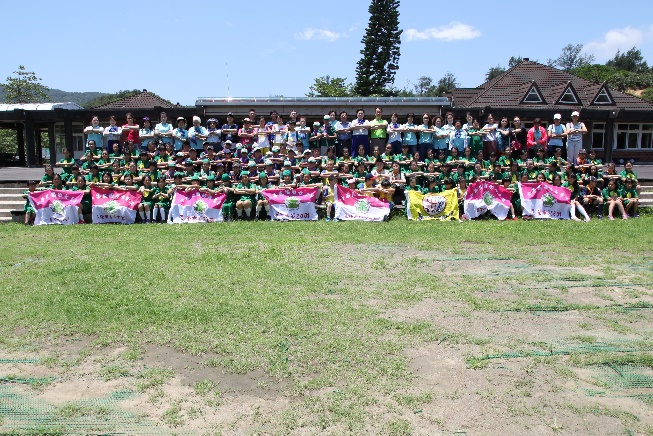 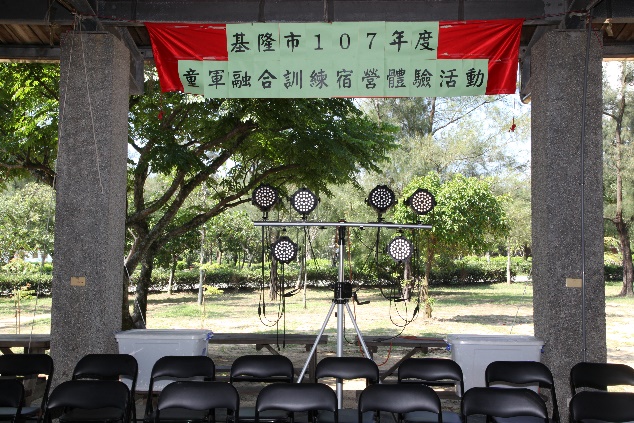 大合照大合照大合照活動主題活動主題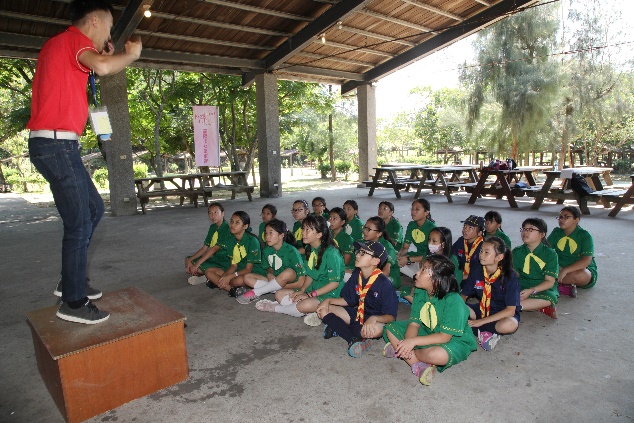 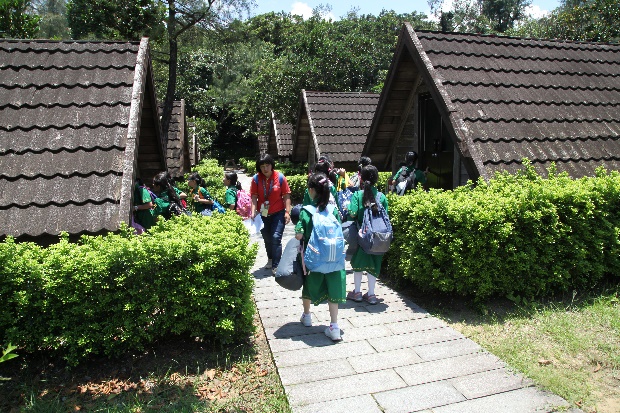 隊呼練習隊呼練習隊呼練習午間休息午間休息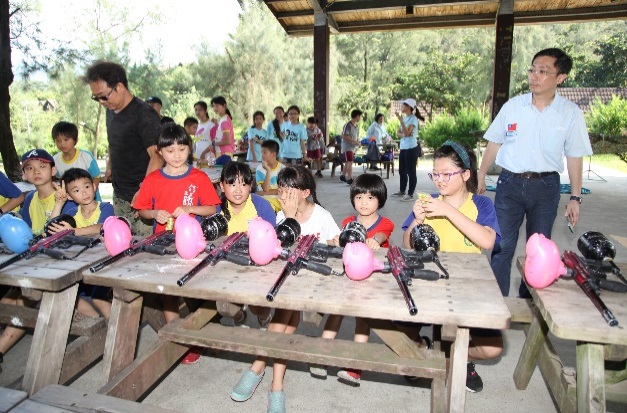 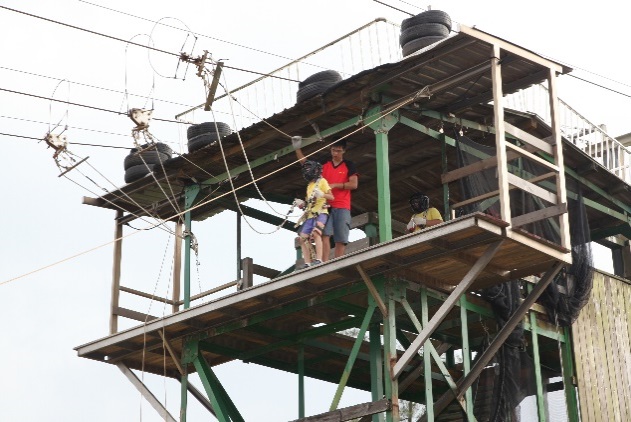 漆彈體驗漆彈體驗漆彈體驗跳塔體驗跳塔體驗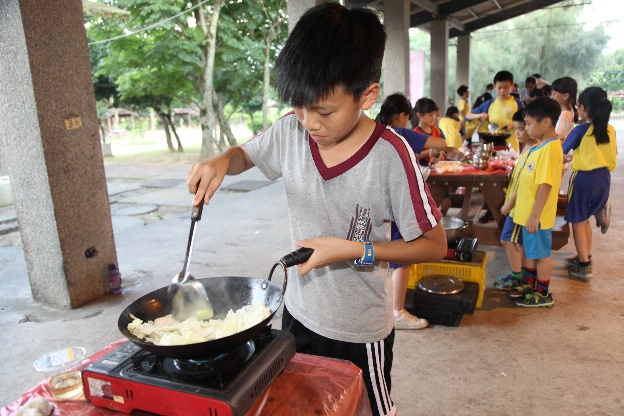 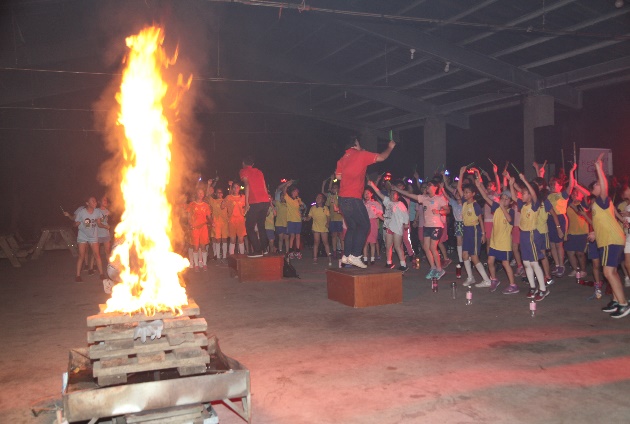 炊事炊事炊事營火營火經費項目經費項目核定金額（元）補助金額（元）實支金額（元）合計合計備註：1.本表若不敷使用，請自行延伸。本表若不敷使用，請自行延伸。本表若不敷使用，請自行延伸。本表若不敷使用，請自行延伸。備註：2.本表限社區團使用。本表限社區團使用。本表限社區團使用。本表限社區團使用。